Publicado en Madrid el 28/12/2018 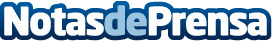 GrupoLaberinto explica cómo lograr los propósitos del nuevo añoA unos días de que el año toque a su fin, la mente se llena de nuevos deseos y propósitos a implementar durante los próximos 365 días. "Año nuevo, vida nueva" , se dice. Dejar de fumar, apuntarse al gimnasio, aprender un idioma, bajar esos kilos que sobran… son sólo algunos de los deberes que muchos se ponen cada primero de enero. Desde GrupoLaberinto, el último concepto en psicoterapia, lo cuentan todo sobre las famosas "New Year`s Resolutions" y animan en su consecuciónDatos de contacto:GrupoLaberinto638 10 51 32Nota de prensa publicada en: https://www.notasdeprensa.es/grupolaberinto-explica-como-lograr-los Categorias: Sociedad Fitness http://www.notasdeprensa.es